П О М Ш У Ö МР Е Ш Е Н И Е   О внесении изменений в решение Совета городского поселения «Печора» от 22 ноября 2006 года № 1-7/39 «О земельном налоге» В соответствии с главой 31 Налогового кодекса Российской Федерации от 05.08.2000 № 117-ФЗ, подпунктом 2 пункта 1 статьи 14 Федерального закона от 06.10.2003 № 131-ФЗ «Об общих принципах организации местного самоуправления в Российской Федерации», статьей 30 Устава муниципального образования городского поселения «Печора», Совет городского поселения «Печора» р е ш и л:1. Внести в решение Совета городского поселения «Печора» от 22 ноября 2006 года № 1-7/39 «О земельном налоге» следующие изменения:1.1. пункт 1.5 решения изложить в следующей редакции:«1.5. Налоговые льготы.Дополнительно, с учетом положений пункта 5 статьи 391 и статьи 395 главы 31 Налогового кодекса Российской Федерации, освобождаются от налогообложения:1) физические лица, обладающие земельными участками на праве собственности, праве постоянного (бессрочного) пользования или праве пожизненного наследуемого владения, представленными для садоводства, огородничества или животноводства;2) муниципальные учреждения (казенные, бюджетные и автономные), финансируемые из бюджетов муниципального района «Печора» и городского поселения «Печора», органы местного самоуправления муниципального района «Печора» - в отношении земельных участков, используемых ими для непосредственного выполнения возложенных на них функций;3) садоводческие некоммерческие товарищества и огороднические некоммерческие товарищества в отношении земель общего пользования;4) ветераны и инвалиды Великой Отечественной войны, труженики тыла в отношении земельных участков, приобретенных (предоставленных) для обслуживания индивидуального жилого дома, находящегося в собственности данного гражданина, а также земельных участков, отнесенных к землям сельскохозяйственного назначения или к землям в составе зон сельскохозяйственного использования и используемых для сельскохозяйственного производства, а также земельных участков, приобретенных (представленных) для дачного подсобного хозяйства, огородничества или животноводства, садоводства и обслуживания индивидуальных гаражей, за исключением земельных участков, используемых в предпринимательской деятельности;5) дети-сироты; дети, оставшиеся без попечения родителей, лица из числа детей-сирот и детей, оставшихся без попечения родителей, в возрасте от 18 до 23 лет на весь период пребывания в образовательном учреждении или учреждении социального обслуживания населения, а также в учреждениях профессионального образования независимо от форм собственности в отношении земельных участков, являющихся объектом налогообложения в соответствии со статьей 389 Налогового кодекса Российской Федерации;6) санаторно-курортные организации в отношении земельных участков, расположенных в границах лечебно-оздоровительных местностей и курортов;7) граждане, призванные на военную службу по мобилизации или заключившие контракт в соответствии с пунктом 7 статьи 38 Федерального закона от 28 марта 1998 года № 53-ФЗ «О воинской обязанности и военной службе», либо контракт о добровольном содействии в выполнении задач, возложенных на Вооруженные Силы Российской Федерации.Основанием для освобождения от уплаты земельного налога категорий налогоплательщиков, указанных в подпунктах 2 и 5 настоящего пункта, являются сведения, предоставляемые администрацией муниципального района «Печора» в налоговый орган ежегодно до 31 января текущего года, следующего за отчетным.».2. Контроль за выполнением настоящего решения возложить на постоянную комиссию Совета городского поселения «Печора» по бюджету, налогам, экономической политике и благоустройству (Олейник В.В.).3. Настоящее решение вступает в силу со дня его официального опубликования, за исключением подпункта 7 пункта 1.5, который вступает в силу  с 01.01.2022 года. Глава городского поселения «Печора» - председатель Совета поселения                                                                         А.И. Бака«ПЕЧОРА» КАР ОВМÖДЧÖМИНСА СÖВЕТ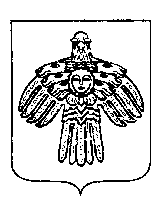 СОВЕТ ГОРОДСКОГО ПОСЕЛЕНИЯ «ПЕЧОРА»23 декабря 2022 годаг. Печора Республика Коми                        № 5-8/82